Зарегистрировано в Минюсте России 27 февраля 2015 г. N 36268МИНИСТЕРСТВО ЗДРАВООХРАНЕНИЯ РОССИЙСКОЙ ФЕДЕРАЦИИПРИКАЗот 3 февраля 2015 г. N 36анОБ УТВЕРЖДЕНИИ ПОРЯДКАПРОВЕДЕНИЯ ДИСПАНСЕРИЗАЦИИ ОПРЕДЕЛЕННЫХ ГРУППВЗРОСЛОГО НАСЕЛЕНИЯВ соответствии со статьей 46 Федерального закона от 21 ноября 2011 г. N 323-ФЗ "Об основах охраны здоровья граждан в Российской Федерации" (2011, N 48, ст. 6724; 2013, N 48, ст. 6165) приказываю:1. Утвердить порядок проведения диспансеризации определенных групп взрослого населения согласно приложению.2. Признать утратившим силу приказ Министерства здравоохранения Российской Федерации от 3 декабря 2012 г. N 1006н "Об утверждении порядка проведения диспансеризации определенных групп взрослого населения" (зарегистрирован в Министерстве юстиции Российской Федерации 1 апреля 2013 г., регистрационный N 27930).3. Настоящий приказ вступает в силу с 1 апреля 2015 года.Врио МинистраД.В.КОСТЕННИКОВПриложениек приказу Министерства здравоохраненияРоссийской Федерацииот 3 февраля 2015 г. N 36анПОРЯДОКПРОВЕДЕНИЯ ДИСПАНСЕРИЗАЦИИ ОПРЕДЕЛЕННЫХ ГРУППВЗРОСЛОГО НАСЕЛЕНИЯ1. Настоящий Порядок регулирует вопросы, связанные с проведением в медицинских организациях диспансеризации следующих групп взрослого населения (в возрасте от 18 лет и старше):1) работающие граждане;2) неработающие граждане;3) обучающиеся в образовательных организациях по очной форме.Настоящий Порядок не применяется в случаях, когда законодательными и иными нормативными правовыми актами Российской Федерации установлен иной порядок проведения диспансеризации отдельных категорий граждан.2. Диспансеризация представляет собой комплекс мероприятий, в том числе медицинский осмотр врачами нескольких специальностей и применение необходимых методов обследования, осуществляемых в отношении определенных групп населения в соответствии с законодательством Российской Федерации <1>.--------------------------------<1> Статья 46 Федерального закона от 21 ноября 2011 г. N 323-ФЗ "Об основах охраны здоровья граждан в Российской Федерации" (Собрание законодательства Российской Федерации, 2011, N 48, ст. 6724; 2012, N 26, ст. 3442, 3446; 2013, N 48, ст. 6165).3. Диспансеризация взрослого населения проводится путем углубленного обследования состояния здоровья граждан в целях:1) раннего выявления хронических неинфекционных заболеваний (состояний), являющихся основной причиной инвалидности и преждевременной смертности населения Российской Федерации (далее - хронические неинфекционные заболевания), основных факторов риска их развития (повышенный уровень артериального давления, дислипидемия, повышенный уровень глюкозы в крови, курение табака, пагубное потребление алкоголя, нерациональное питание, низкая физическая активность, избыточная масса тела или ожирение), а также потребления наркотических средств и психотропных веществ без назначения врача;2) определения группы состояния здоровья, необходимых профилактических, лечебных, реабилитационных и оздоровительных мероприятий для граждан с выявленными хроническими неинфекционными заболеваниями и (или) факторами риска их развития, граждан с иными заболеваниями (состояниями), а также для здоровых граждан;3) проведения краткого профилактического консультирования граждан с выявленными хроническими неинфекционными заболеваниями и (или) факторами риска их развития, здоровых граждан, а также проведения индивидуального углубленного профилактического консультирования и группового профилактического консультирования (школ пациента) граждан с высоким и очень высоким суммарным сердечно-сосудистым риском;4) определения группы диспансерного наблюдения граждан с выявленными хроническими неинфекционными заболеваниями и иными заболеваниями (состояниями), а также граждан с высоким и очень высоким суммарным сердечно-сосудистым риском.4. Диспансеризация проводится 1 раз в 3 года в возрастные периоды, предусмотренные приложением N 1 к настоящему Порядку <1>, за исключением:--------------------------------<1> Годом прохождения диспансеризации считается календарный год, в котором гражданин достигает соответствующего возраста.1) инвалидов Великой Отечественной войны и инвалидов боевых действий, а также участников Великой Отечественной войны, ставших инвалидами вследствие общего заболевания, трудового увечья или других причин (кроме лиц, инвалидность которых наступила вследствие их противоправных действий) <1>;--------------------------------<1> В соответствии со статьей 4, подпунктом 11 пункта 1 статьи 14 и пунктом 2 статьи 15 Федерального закона от 12 января 1995 г. N 5-ФЗ "О ветеранах" (Собрание законодательства Российской Федерации, 1995, N 3, ст. 168; 2002, N 30, ст. 3033; 2004, N 25, ст. 2480; N 35, ст. 3607; 2005, N 19, ст. 1748; 2008, N 30, ст. 3609; 2009, N 26, ст. 3133; N 30, ст. 3739; N 52, ст. 6403; 2010, N 19, ст. 2287; N 27, ст. 3433; N 31, ст. 4206; N 50, ст. 6609; 2011, N 47, ст. 6608; 2013, N 27, ст. 3477; N 48, ст. 6165; 2014, N 52, ст. 7537).2) лиц, награжденных знаком "Жителю блокадного Ленинграда" и признанных инвалидами вследствие общего заболевания, трудового увечья и других причин (кроме лиц, инвалидность которых наступила вследствие их противоправных действий) <1>;--------------------------------<1> В соответствии с подпунктом 1 пункта 2 статьи 18 Федерального закона от 12 января 1995 г. N 5-ФЗ "О ветеранах" (Собрание законодательства Российской Федерации, 1995, N 3, ст. 168; 2000, N 19, ст. 2023; 2004, N 35, ст. 3607; 2005, N 1, ст. 25; N 19, ст. 1748; 2009, N 26, ст. 3133; N 52, ст. 6403; 2010, N 19, ст. 2287; N 31, ст. 4206; N 50, ст. 6609; 2013, N 48, ст. 6165).3) бывших несовершеннолетних узников концлагерей, гетто, других мест принудительного содержания, созданных фашистами и их союзниками в период второй мировой войны, признанных инвалидами вследствие общего заболевания, трудового увечья и других причин (за исключением лиц, инвалидность которых наступила вследствие их противоправных действий) <1>.--------------------------------<1> В соответствии с частью 8 статьи 154 Федерального закона от 22 августа 2004 г. N 122-ФЗ "О внесении изменений в законодательные акты Российской Федерации и признании утратившими силу некоторых законодательных актов Российской Федерации в связи с принятием федеральных законов "О внесении изменений и дополнений в Федеральный закон "Об общих принципах организации законодательных (представительных) и исполнительных органов государственной власти субъектов Российской Федерации" и "Об общих принципах организации местного самоуправления в Российской Федерации" (Собрание законодательства Российской Федерации, 2004, N 35, ст. 3607; 2013, N 14, ст. 1654).Указанные в подпунктах 1 - 3 настоящего пункта категории граждан проходят диспансеризацию ежегодно вне зависимости от возраста.5. Перечень осмотров (консультаций) врачами-специалистами (фельдшером или акушеркой), исследований и иных медицинских мероприятий, проводимых в рамках диспансеризации в зависимости от возраста и пола гражданина (объем диспансеризации), определяется в соответствии с приложением N 1 к настоящему Порядку.Диспансеризация граждан, указанных в подпунктах 1 - 3 пункта 4 настоящего Порядка, проводится в объеме, соответствующем объему диспансеризации, предусмотренному приложением N 1 к настоящему Порядку для граждан ближайшей возрастной категории, за исключением исследований, имеющих медицинские противопоказания к ежегодному проведению <1>.--------------------------------<1> Флюорография легких и маммография проводятся 1 раз в 2 года, мазок (соскоб) с поверхности шейки матки (наружного маточного зева) и цервикального канала на цитологическое исследование проводится 1 раз в 3 года.6. Диспансеризация взрослого населения проводится медицинскими организациями (иными организациями, осуществляющими медицинскую деятельность) (далее - медицинская организация) независимо от организационно-правовой формы, участвующими в реализации программы государственных гарантий бесплатного оказания гражданам медицинской помощи и территориальной программы государственных гарантий бесплатного оказания гражданам медицинской помощи в части оказания первичной медико-санитарной помощи, при наличии лицензии на осуществление медицинской деятельности, предусматривающей работы (услуги) по "медицинским осмотрам профилактическим", "терапии", "акушерству и гинекологии" <1> или "акушерству и гинекологии (за исключением вспомогательных репродуктивных технологий)", "акушерскому делу" или "лечебному делу", "офтальмологии", "неврологии", "хирургии", "рентгенологии", "клинической лабораторной диагностике" или "лабораторной диагностике", "функциональной диагностике", "ультразвуковой диагностике", "эндоскопии".--------------------------------<1> Для лицензий на осуществление медицинской деятельности, выданных до вступления в силу постановления Правительства Российской Федерации от 16 апреля 2012 г. N 291 "О лицензировании медицинской деятельности (за исключением указанной деятельности, осуществляемой медицинскими организациями и другими организациями, входящими в частную систему здравоохранения, на территории инновационного центра "Сколково")" (Собрание законодательства Российской Федерации, 2012, N 17, ст. 1965; N 37, ст. 5002; 2013, N 3, ст. 207; N 16, ст. 1970).В случае отсутствия у медицинской организации, осуществляющей диспансеризацию, лицензии на осуществление медицинской деятельности по отдельным видам работ (услуг), необходимым для проведения диспансеризации в полном объеме, медицинская организация заключает договор с иной медицинской организацией, имеющей лицензию на требуемые виды работ (услуг), о привлечении соответствующих медицинских работников к проведению диспансеризации.7. Гражданин проходит диспансеризацию в медицинской организации, в которой он получает первичную медико-санитарную помощь.8. Диспансеризация проводится при наличии информированного добровольного согласия гражданина или его законного представителя (в отношении лица, признанного в установленном законом порядке недееспособным, если такое лицо по своему состоянию не способно дать согласие на медицинское вмешательство), данного с соблюдением требований, установленных статьей 20 Федерального закона от 21 ноября 2011 г. N 323-ФЗ "Об основах охраны здоровья граждан в Российской Федерации" (Собрание законодательства Российской Федерации, 2011, N 48, ст. 6724; 2013, N 48, ст. 6165).Гражданин вправе отказаться от проведения диспансеризации в целом либо от отдельных видов медицинских вмешательств, входящих в объем диспансеризации.9. Руководитель медицинской организации и медицинские работники отделения (кабинета) медицинской профилактики (в том числе входящего в состав центра здоровья) являются ответственными за организацию и проведение диспансеризации населения, находящегося на медицинском обслуживании в медицинской организации.Врач-терапевт (врач-терапевт участковый, врач-терапевт цехового врачебного участка, врач общей практики (семейный врач)) (далее - врач-терапевт) является ответственным за организацию и проведение диспансеризации населения терапевтического, в том числе цехового, участка (участка врача общей практики (семейного врача)), обслуживаемой территории (далее - участок).Фельдшер фельдшерского здравпункта или фельдшерско-акушерского пункта является ответственным за проведение диспансеризации населения фельдшерского участка в случае возложения на него отдельных функций лечащего врача по непосредственному оказанию медицинской помощи пациенту в период наблюдения за ним и его лечения, в том числе по проведению диспансеризации, в порядке, установленном приказом Министерства здравоохранения и социального развития Российской Федерации от 23 марта 2012 г. N 252н "Об утверждении Порядка возложения на фельдшера, акушерку руководителем медицинской организации при организации оказания первичной медико-санитарной помощи и скорой медицинской помощи отдельных функций лечащего врача по непосредственному оказанию медицинской помощи пациенту в период наблюдения за ним и его лечения, в том числе по назначению и применению лекарственных препаратов, включая наркотические лекарственные препараты и психотропные лекарственные препараты" (зарегистрирован Министерством юстиции Российской Федерации 28 апреля 2012 г., регистрационный N 23971).10. Основными задачами фельдшера фельдшерского здравпункта или фельдшерско-акушерского пункта при проведении диспансеризации являются:1) составление списков граждан, подлежащих диспансеризации в текущем календарном году, и плана проведения диспансеризации на текущий календарный год с учетом возрастной категории граждан;2) активное привлечение населения к прохождению диспансеризации, информирование о ее целях и задачах, объеме проводимого обследования и графике работы подразделений медицинской организации, участвующих в проведении диспансеризации, необходимых подготовительных мероприятиях, а также повышение мотивации граждан к прохождению диспансеризации, в том числе путем проведения разъяснительных бесед на уровне семьи, организованного коллектива;3) инструктаж граждан, прибывших на диспансеризацию, о порядке ее прохождения, объеме и последовательности проведения обследования;4) выполнение доврачебных медицинских исследований первого этапа диспансеризации (опрос (анкетирование), направленное на выявление хронических неинфекционных заболеваний, факторов риска их развития, потребления наркотических средств и психотропных веществ без назначения врача, антропометрия, расчет индекса массы тела, измерение артериального давления, а также определение уровня общего холестерина и уровня глюкозы в крови экспресс-методом, измерение внутриглазного давления бесконтактным методом, осмотр фельдшером, включая взятие мазка (соскоба) с поверхности шейки матки (наружного маточного зева) и цервикального канала на цитологическое исследование) <1>;--------------------------------<1> При наличии необходимого оборудования.5) определение факторов риска хронических неинфекционных заболеваний на основании диагностических критериев, предусмотренных приложением N 2 к настоящему Порядку;6) формирование комплекта документов, заполнение карты учета диспансеризации (профилактических медицинских осмотров) (далее - карта учета диспансеризации) по форме, утверждаемой в соответствии с частью 3 статьи 97 Федерального закона от 21 ноября 2011 г. N 323-ФЗ "Об основах охраны здоровья граждан в Российской Федерации";7) индивидуальное углубленное профилактическое консультирование или групповое профилактическое консультирование (школа пациента) по направлению врача-терапевта для граждан, отнесенных ко II и III группам состояния здоровья, в рамках второго этапа диспансеризации <1>;--------------------------------<1> Для фельдшерских здравпунктов и фельдшерско-акушерских пунктов, расположенных в удаленной или труднодоступной местности.8) разъяснение гражданину с высоким риском развития угрожающего жизни заболевания (состояния) или его осложнения, а также лицам, совместно с ним проживающим, правил действий при их развитии, включая своевременный вызов бригады скорой медицинской помощи.11. Основными задачами врача-терапевта при проведении диспансеризации являются:1) составление списков граждан, подлежащих диспансеризации в текущем календарном году, и плана проведения диспансеризации на текущий календарный год с учетом возрастной категории граждан;2) активное привлечение населения участка к прохождению диспансеризации, информирование о ее целях и задачах, объеме проводимого обследования и графике работы подразделений медицинской организации, участвующих в проведении диспансеризации, необходимых подготовительных мероприятиях, а также повышение мотивации граждан к прохождению диспансеризации, в том числе путем проведения разъяснительных бесед на уровне семьи, организованного коллектива;3) проведение медицинского осмотра гражданина по итогам первого и второго этапов диспансеризации, установление диагноза заболевания (состояния), определение относительного суммарного сердечно-сосудистого риска у граждан в возрасте от 21 до 39 лет и абсолютного суммарного сердечно-сосудистого риска у граждан в возрасте от 42 до 65 лет, определение группы состояния здоровья, группы диспансерного наблюдения (с учетом заключений врачей-специалистов), назначение необходимого лечения, при наличии медицинских показаний направление на дополнительные диагностические исследования, не входящие в объем диспансеризации, для получения специализированной, в том числе высокотехнологичной, медицинской помощи, на санаторно-курортное лечение;4) проведение краткого профилактического консультирования, включающего рекомендации по здоровому питанию, по уровню физической активности, отказу от курения табака и пагубного потребления алкоголя; направление граждан с выявленными факторами риска развития хронических неинфекционных заболеваний в отделение (кабинет) медицинской профилактики или центр здоровья, а также фельдшерский здравпункт или фельдшерско-акушерский пункт <1> для оказания медицинской помощи по коррекции указанных факторов риска;--------------------------------<1> Для фельдшерских здравпунктов и фельдшерско-акушерских пунктов, расположенных в удаленной или труднодоступной местности.5) разъяснение гражданину с высоким риском развития угрожающего жизни заболевания (состояния) или его осложнения, а также лицам, совместно с ним проживающим, правил действий при их развитии, включая своевременный вызов бригады скорой медицинской помощи;6) участие в оформлении (ведении) медицинской документации;7) подведение итогов диспансеризации.12. Основными задачами отделения (кабинета) медицинской профилактики медицинской организации, в том числе находящегося в составе центра здоровья, при проведении диспансеризации являются:1) участие в информировании населения, находящегося на медицинском обслуживании в медицинской организации, о проведении диспансеризации, о ее целях и задачах, проведение разъяснительной работы и мотивирование граждан к прохождению диспансеризации;2) инструктаж граждан, прибывших на диспансеризацию, о порядке ее прохождения, объеме и последовательности проведения обследования;3) выполнение доврачебных медицинских исследований первого этапа диспансеризации (опрос (анкетирование), направленное на выявление хронических неинфекционных заболеваний, факторов риска их развития, потребления наркотических средств и психотропных веществ без назначения врача, антропометрия, расчет индекса массы тела, измерение артериального давления, определение уровня общего холестерина и уровня глюкозы в крови экспресс-методом, измерение внутриглазного давления бесконтактным методом);4) определение факторов риска хронических неинфекционных заболеваний на основании диагностических критериев, предусмотренных приложением N 2 к настоящему Порядку;5) формирование комплекта документов, по результатам исследований, проведенных в рамках диспансеризации, для направления пациента на осмотры врачами-специалистами и врачом-терапевтом по итогам первого и второго этапов диспансеризации, включая заполнение карты учета диспансеризации;6) учет граждан, прошедших каждый этап диспансеризации, включая заполнение карты учета диспансеризации и отчета о проведении диспансеризации по форме, утверждаемой в соответствии с частью 3 статьи 97 Федерального закона от 21 ноября 2011 г. N 323-ФЗ "Об основах охраны здоровья граждан в Российской Федерации";7) индивидуальное углубленное профилактическое консультирование или групповое профилактическое консультирование (школа пациента) по направлению врача-терапевта для граждан, отнесенных ко II и III группам состояния здоровья, в рамках второго этапа диспансеризации;8) разъяснение гражданину с высоким риском развития угрожающего жизни заболевания (состояния) или его осложнения, а также лицам, совместно с ним проживающим, правил действий при их развитии, включая своевременный вызов бригады скорой медицинской помощи.13. Диспансеризация проводится в два этапа.13.1. Первый этап диспансеризации (скрининг) проводится с целью выявления у граждан признаков хронических неинфекционных заболеваний, факторов риска их развития, потребления наркотических средств и психотропных веществ без назначения врача, а также определения медицинских показаний к выполнению дополнительных обследований и осмотров врачами-специалистами для уточнения диагноза заболевания (состояния) на втором этапе диспансеризации, и включает в себя:1) опрос (анкетирование), направленное на выявление хронических неинфекционных заболеваний, факторов риска их развития, потребления наркотических средств и психотропных веществ без назначения врача (далее - анкетирование);2) антропометрию (измерение роста стоя, массы тела, окружности талии), расчет индекса массы тела;3) измерение артериального давления;4) определение уровня общего холестерина в крови (допускается использование экспресс-метода);5) определение уровня глюкозы в крови экспресс-методом (допускается лабораторный метод);6) определение относительного суммарного сердечно-сосудистого риска у граждан в возрасте от 21 до 39 лет и абсолютного суммарного сердечно-сосудистого риска у граждан в возрасте от 40 до 65 лет, не имеющих заболеваний, связанных с атеросклерозом;7) электрокардиографию в покое (для мужчин в возрасте старше 35 лет, для женщин в возрасте 45 лет и старше, а для мужчин в возрасте до 35 лет и женщин в возрасте до 45 лет - при первичном прохождении диспансеризации);8) осмотр фельдшером (акушеркой), включая взятие мазка (соскоба) с поверхности шейки матки (наружного маточного зева) и цервикального канала на цитологическое исследование (далее - мазок с шейки матки) (для женщин в возрасте от 21 года до 69 лет включительно) <1>;--------------------------------<1> За исключением случаев невозможности проведения исследования по медицинским показаниям в связи с экстирпацией матки, virgo. Допускается вместо осмотра фельдшером (акушеркой) проведение осмотра врачом акушером-гинекологом, включая взятие мазка с шейки матки. Цитологическое исследование мазка с шейки матки проводится при окрашивании мазка по Папаниколау.9) флюорографию легких <1>;--------------------------------<1> Флюорография легких не проводится, если гражданину в течение предшествующего календарного года либо года проведения диспансеризации проводилась флюорография, рентгенография (рентгеноскопия) или компьютерная томография органов грудной клетки.10) маммографию обеих молочных желез (для женщин в возрасте от 39 до 75 лет) <1>;--------------------------------<1> За исключением случаев невозможности проведения исследования по медицинским показаниям в связи с мастэктомией. При проведении в год прохождения диспансеризации компьютерной томографии молочных желез маммография не проводится.11) клинический анализ крови (в объеме не менее определения концентрации гемоглобина в эритроцитах, количества лейкоцитов и скорости оседания эритроцитов);12) клинический анализ крови развернутый (для граждан в возрасте от 39 лет и старше с периодичностью 1 раз в 6 лет вместо клинического анализа крови);13) анализ крови биохимический общетерапевтический (в объеме не менее определения уровня креатинина, общего билирубина, аспартат-аминотрансаминазы, аланин-аминотрансаминазы, глюкозы, холестерина) (для граждан в возрасте 39 лет и старше с периодичностью 1 раз в 6 лет вместо исследований, предусмотренных подпунктами 4 и 5 настоящего пункта);14) общий анализ мочи;15) исследование кала на скрытую кровь иммунохимическим методом (допускается проведение бензидиновой или гваяковой пробы) (для граждан в возрасте от 48 до 75 лет);16) ультразвуковое исследование (далее - УЗИ) органов брюшной полости и малого таза на предмет исключения новообразований для граждан в возрасте 39 лет и старше с периодичностью 1 раз в 6 лет (для женщин УЗИ поджелудочной железы, почек, матки и яичников; для мужчин УЗИ поджелудочной железы, почек и предстательной железы), а для мужчин, когда-либо куривших в жизни, также УЗИ брюшной аорты с целью исключения аневризмы однократно в возрасте 69 или 75 лет <1>;--------------------------------<1> УЗИ органов брюшной полости не проводится, если гражданину в течение предшествующих 2 лет либо в год проведения диспансеризации проводилась магнитно-резонансная или компьютерная томография органов брюшной полости.17) измерение внутриглазного давления (для граждан в возрасте 39 лет и старше);18) прием (осмотр) врача-терапевта, включающий установление диагноза, определение группы состояния здоровья, группы диспансерного наблюдения, проведение краткого профилактического консультирования, включая рекомендации по здоровому питанию, уровню физической активности, отказу от курения табака и пагубного потребления алкоголя, определение медицинских показаний для обследований и консультаций в рамках второго этапа диспансеризации.Первый этап диспансеризации может проводиться мобильными медицинскими бригадами, осуществляющими свою деятельность в соответствии с правилами организации работы мобильных медицинских бригад, предусмотренными приложением N 8 к Положению об организации оказания первичной медико-санитарной помощи взрослому населению, утвержденному приказом Министерства здравоохранения и социального развития Российской Федерации от 15 мая 2012 г. N 543н (зарегистрирован Министерством юстиции Российской Федерации 27 июня 2012 г., регистрационный N 24726).Граждане, нуждающиеся по результатам первого этапа диспансеризации в дополнительном обследовании, индивидуальном углубленном профилактическом консультировании или групповом профилактическом консультировании (школа пациента), направляются врачом-терапевтом на второй этап диспансеризации.13.2. Второй этап диспансеризации проводится с целью дополнительного обследования и уточнения диагноза заболевания (состояния), проведения углубленного профилактического консультирования и включает в себя:1) дуплексное сканирование брахицефальных артерий (в случае наличия указания или подозрения на ранее перенесенное острое нарушение мозгового кровообращения по результатам анкетирования, а также для мужчин в возрасте от 45 лет и старше и женщин в возрасте старше 55 лет при наличии комбинации трех факторов риска развития хронических неинфекционных заболеваний: повышенный уровень артериального давления, дислипидемия, избыточная масса тела или ожирение);2) эзофагогастродуоденоскопию (при выявлении по результатам анкетирования жалоб, свидетельствующих о возможном онкологическом заболевании верхних отделов желудочно-кишечного тракта или для граждан в возрасте старше 50 лет при отягощенной наследственности по онкологическим заболеваниям органов желудочно-кишечного тракта);3) осмотр (консультацию) врачом-неврологом (в случае указания или подозрения на ранее перенесенное острое нарушение мозгового кровообращения по результатам анкетирования у граждан, не находящихся под диспансерным наблюдением по данному поводу, а также в случаях первичного выявления нарушений двигательной функции, когнитивных нарушений и подозрения на депрессию у граждан в возрасте 75 лет и старше);4) осмотр (консультацию) врачом-хирургом или врачом-урологом (для мужчин в возрасте от 42 до 69 лет при впервые выявленных по результатам анкетирования признаках патологии мочеполовой системы или при отягощенной наследственности по онкологическим заболеваниям предстательной железы, а также для мужчин вне зависимости от возраста в случае подозрения на онкологическое заболевание предстательной железы по результатам УЗИ);5) осмотр (консультацию) врачом-хирургом или врачом-колопроктологом (для граждан при положительном анализе кала на скрытую кровь, для граждан в возрасте 45 лет и старше при отягощенной наследственности по семейному полипозу, онкологическим заболеваниям колоректальной области, при выявлении других медицинских показаний по результатам анкетирования, а также по назначению врача-терапевта, врача-уролога, врача-акушера-гинеколога в случаях выявления симптомов онкологических заболеваний колоректальной области);6) колоноскопию или ректороманоскопию (в случае подозрения на онкологическое заболевание толстой кишки по назначению врача-хирурга или врача-колопроктолога);7) определение липидного спектра крови (уровень общего холестерина, холестерина липопротеидов высокой плотности, холестерина липопротеидов низкой плотности, триглицеридов) (для граждан с выявленным повышением уровня общего холестерина в крови);8) спирометрию (для граждан с подозрением на хроническое бронхо-легочное заболевание по результатам анкетирования, курящих и по направлению врача-терапевта);9) осмотр (консультацию) врачом-акушером-гинекологом (для женщин с выявленными патологическими изменениями по результатам цитологического исследования мазка с шейки матки и (или) маммографии, УЗИ матки и яичников);10) определение концентрации гликированного гемоглобина в крови или тест на толерантность к глюкозе (для граждан с выявленным повышением уровня глюкозы в крови);11) осмотр (консультацию) врачом-оториноларингологом (для граждан в возрасте 75 лет и старше при наличии медицинских показаний по результатам анкетирования или осмотра врача-терапевта);12) анализ крови на уровень содержания простатспецифического антигена (по назначению врача-хирурга или врача-уролога мужчинам с подозрением на онкологическое заболевание предстательной железы по результатам опроса, осмотра, пальцевого исследования или УЗИ предстательной железы);13) осмотр (консультацию) врачом-офтальмологом (для граждан в возрасте 39 лет и старше, имеющих повышенное внутриглазное давление, и для граждан в возрасте 75 лет и старше, имеющих снижение остроты зрения, не поддающееся очковой коррекции, выявленное по результатам анкетирования);14) индивидуальное углубленное профилактическое консультирование или групповое профилактическое консультирование (школа пациента) в отделении (кабинете) медицинской профилактики (центре здоровья, фельдшерском здравпункте или фельдшерско-акушерском пункте) (для граждан с выявленными факторами риска развития хронических неинфекционных заболеваний, имеющих указанные заболевания или имеющих высокий и очень высокий абсолютный суммарный сердечно-сосудистый риск);15) прием (осмотр) врача-терапевта, включающий установление (уточнение) диагноза, определение (уточнение) группы состояния здоровья, определение группы диспансерного наблюдения (с учетом заключений врачей-специалистов), а также направление граждан при наличии медицинских показаний на дополнительное обследование, не входящее в объем диспансеризации, для получения специализированной, в том числе высокотехнологичной, медицинской помощи, на санаторно-курортное лечение.14. При наличии у гражданина документально подтвержденных результатов осмотров (консультаций) врачами-специалистами (фельдшером или акушеркой) (далее - осмотр), исследований или сведений об иных медицинских мероприятиях, входящих в объем диспансеризации согласно пунктам 13.1 и 13.2 настоящего Порядка, которые выполнялись в течение 12 месяцев, предшествующих месяцу проведения диспансеризации, решение о необходимости повторного осмотра, исследования или мероприятия в рамках диспансеризации принимается индивидуально с учетом всех имеющихся результатов обследования и состояния здоровья гражданина.15. При выявлении у гражданина в процессе диспансеризации медицинских показаний к проведению осмотров врачами-специалистами, исследований и мероприятий, не входящих в объем диспансеризации в соответствии с настоящим Порядком, они назначаются и выполняются с учетом положений порядков оказания медицинской помощи по профилю выявленного или предполагаемого заболевания (состояния) и стандартов медицинской помощи, утвержденных в соответствии с частью 2 статьи 37 Федерального закона от 21 ноября 2011 г. N 323-ФЗ "Об основах охраны здоровья граждан в Российской Федерации", а также клинических рекомендаций (протоколов лечения) по вопросам оказания медицинской помощи, разработанных и утвержденных в соответствии с частью 2 статьи 76 Федерального закона от 21 ноября 2011 г. N 323-ФЗ "Об основах охраны здоровья граждан в Российской Федерации".16. На основе сведений о прохождении гражданином диспансеризации медицинским работником отделения (кабинета) медицинской профилактики, а также фельдшером фельдшерского здравпункта или фельдшерско-акушерского пункта по результатам исследований, проведенных в рамках диспансеризации в данном фельдшерском здравпункте или фельдшерско-акушерском пункте, заполняется карта учета диспансеризации, которая подшивается в медицинскую карту амбулаторного больного.Результаты иных исследований и осмотров, не включенных в карту учета диспансеризации, вносятся в медицинскую карту амбулаторного больного с пометкой "Диспансеризация".17. Для определения по результатам диспансеризации группы состояния здоровья гражданина и планирования тактики его медицинского наблюдения используются следующие критерии:I группа состояния здоровья - граждане, у которых не установлены хронические неинфекционные заболевания, отсутствуют факторы риска развития таких заболеваний или имеются указанные факторы риска при низком или среднем абсолютном суммарном сердечно-сосудистом риске и которые не нуждаются в диспансерном наблюдении по поводу других заболеваний (состояний). Таким гражданам в рамках диспансеризации проводится краткое профилактическое консультирование;II группа состояния здоровья - граждане, у которых не установлены хронические неинфекционные заболевания, но имеются факторы риска развития таких заболеваний при высоком или очень высоком абсолютном суммарном сердечно-сосудистом риске, и которые не нуждаются в диспансерном наблюдении по поводу других заболеваний (состояний).Таким гражданам в рамках диспансеризации проводится коррекция факторов риска развития хронических неинфекционных заболеваний (углубленное индивидуальное профилактическое консультирование и (или) групповое профилактическое консультирование) в отделении (кабинете) медицинской профилактики, центре здоровья, фельдшерском здравпункте или фельдшерско-акушерском пункте, при наличии медицинских показаний врачом-терапевтом назначаются лекарственные препараты для медицинского применения в целях фармакологической коррекции указанных факторов риска. Эти граждане подлежат диспансерному наблюдению врачом (фельдшером) отделения (кабинета) медицинской профилактики, а также фельдшером фельдшерского здравпункта или фельдшерско-акушерского пункта <1>;--------------------------------<1> Для фельдшерских здравпунктов и фельдшерско-акушерских пунктов, расположенных в удаленной или труднодоступной местности.IIIа группа состояния здоровья - граждане, имеющие хронические неинфекционные заболевания, требующие установления диспансерного наблюдения или оказания специализированной, в том числе высокотехнологичной, медицинской помощи, а также граждане с подозрением на наличие этих заболеваний (состояний), нуждающиеся в дополнительном обследовании <1>;--------------------------------<1> По результатам дополнительного обследования группа состояния здоровья гражданина может быть изменена. При наличии у пациента и хронических неинфекционных заболеваний, и других заболеваний (состояний), требующих диспансерного наблюдения, его включают в IIIа группу состояния здоровья.IIIб группа состояния здоровья - граждане, не имеющие хронические неинфекционные заболевания, но требующие установления диспансерного наблюдения или оказания специализированной, в том числе высокотехнологичной, медицинской помощи по поводу иных заболеваний, а также граждане с подозрением на наличие этих заболеваний, нуждающиеся в дополнительном обследовании.Граждане с IIIа и IIIб группами состояния здоровья подлежат диспансерному наблюдению врачом-терапевтом, врачами-специалистами с проведением лечебных, реабилитационных и профилактических мероприятий. Гражданам с IIIа группой состояния здоровья, имеющим факторы риска развития хронических неинфекционных заболеваний, и гражданам с IIIб группой состояния здоровья, имеющим высокий и очень высокий суммарный (абсолютный или относительный) сердечно-сосудистый риск, проводится коррекция имеющихся факторов риска (углубленное индивидуальное профилактическое консультирование и (или) групповое профилактическое консультирование) в рамках диспансеризации в отделении (кабинете) медицинской профилактики, центре здоровья, фельдшерском здравпункте или фельдшерско-акушерском пункте <1>.--------------------------------<1> Для фельдшерских здравпунктов и фельдшерско-акушерских пунктов, расположенных в удаленной или труднодоступной местности.18. Основными критериями эффективности диспансеризации взрослого населения являются:1) охват диспансеризацией населения, находящегося на медицинском обслуживании в медицинской организации и подлежащего диспансеризации в текущем году (плановое значение - не менее 23% ежегодно);2) охват индивидуальным углубленным профилактическим консультированием граждан со II и IIIа группой состояния здоровья, а также граждан с IIIб группой состояния здоровья, имеющих высокий и очень высокий суммарный (абсолютный или относительный) сердечно-сосудистый риск (плановое значение - не менее 60% от имеющих медицинские показания для проведения индивидуального углубленного профилактического консультирования);3) охват групповым профилактическим консультированием (школа пациента) граждан с II и IIIа группами состояния здоровья, а также граждан с IIIб группой состояния здоровья, имеющих высокий и очень высокий суммарный (абсолютный или относительный) сердечно-сосудистый риск (плановое значение - не менее 60% от имеющих медицинские показания для проведения группового профилактического консультирования).19. В медицинской организации ведется учет граждан, прошедших каждый этап диспансеризации, с регистрацией осмотров, исследований и иных медицинских мероприятий, выполненных в рамках проведения диспансеризации, и осмотров, исследований, мероприятий, выполненных ранее вне рамок диспансеризации и учитываемых при диспансеризации в соответствии с пунктом 14 настоящего Порядка, а также отказов граждан от прохождения отдельных осмотров, исследований и мероприятий.20. Первый этап диспансеризации считается завершенным и подлежит оплате в рамках территориальной программы государственных гарантий бесплатного оказание гражданам медицинской помощи (далее - территориальная программа) в случае выполнения не менее 85% от объема диспансеризации, установленного для данного возраста и пола гражданина, при этом обязательным является проведение анкетирования и приема (осмотра) врача-терапевта.В случае если число осмотров, исследований и иных медицинских мероприятий, выполненных ранее и учитываемых при диспансеризации в соответствии с пунктом 14 настоящего Порядка, превышает 15% от объема диспансеризации, установленного для соответствующего возраста и пола гражданина, а общий объем выполненных в рамках диспансеризации и учтенных в соответствии с пунктом 14 настоящего Порядка осмотров, исследований и иных медицинских мероприятий составляет 85% и более от объема диспансеризации, первый этап диспансеризации отражается в отчете о проведении диспансеризации как завершенный случай, при этом оплате подлежат только выполненные осмотры (исследования, мероприятия) в соответствии со способами оплаты медицинской помощи, установленными территориальной программой.В случае выполнения в рамках первого этапа диспансеризации менее 85% от объема диспансеризации, установленного для данного возраста и пола гражданина, но при этом выполненные осмотры, исследования и иные медицинские мероприятия составляют 85% и более от объема обследования, установленного для профилактического медицинского осмотра <1>, такие случаи учитываются как проведенный гражданину профилактический медицинский осмотр.--------------------------------<1> В соответствии с приказом Министерства здравоохранения Российской Федерации от 6 декабря 2012 г. N 1011н "Об утверждении Порядка проведения профилактического медицинского осмотра" (зарегистрирован Министерством юстиции Российской Федерации 29 декабря 2012 г., регистрационный N 26511).Второй этап диспансеризации считается законченным в случае выполнения осмотров, исследований и иных медицинских мероприятий, указанных в пункте 13.2 настоящего Порядка, необходимость проведения которых определена по результатам первого и второго этапов диспансеризации.Приложение N 1к порядку проведениядиспансеризации определенныхгрупп взрослого населения,утвержденному приказомМинистерства здравоохраненияРоссийской Федерацииот 3 февраля 2015 г. N 36анОБЪЕМ ДИСПАНСЕРИЗАЦИИПеречень осмотров врачами-специалистами,исследований и иных медицинских мероприятий, проводимыхв рамках диспансеризации в определенные возрастные периоды--------------------------------<1> Для мужчин в возрасте до 35 лет и для женщин в возрасте до 45 лет при первичном прохождении диспансеризации.<2> УЗИ брюшной аорты для исключения ее аневризмы проводится однократно у мужчин в возрасте 69 или 75 лет, которые когда-либо курили в жизни.Приложение N 2к порядку проведениядиспансеризации определенныхгрупп взрослого населения,утвержденному приказомМинистерства здравоохраненияРоссийской Федерацииот 3 февраля 2015 г. N 36анДИАГНОСТИЧЕСКИЕ КРИТЕРИИФАКТОРОВ РИСКА И ДРУГИХ ПАТОЛОГИЧЕСКИХ СОСТОЯНИЙИ ЗАБОЛЕВАНИЙ, ПОВЫШАЮЩИХ ВЕРОЯТНОСТЬ РАЗВИТИЯХРОНИЧЕСКИХ НЕИНФЕКЦИОННЫХ ЗАБОЛЕВАНИЙПовышенный уровень артериального давления - систолическое артериальное давление равно или выше 140 мм рт. ст., диастолическое артериальное давление равно или выше 90 мм рт. ст. либо проведение гипотензивной терапии. К числу граждан, имеющих данный фактор риска, относятся граждане, имеющие гипертоническую болезнь или симптоматические артериальные гипертензии (кодируется по МКБ-10 <1> кодами I10 - I15), а также граждане с повышенным артериальным давлением при отсутствии диагноза гипертонической болезни или симптоматической артериальной гипертензии (кодируется по МКБ-10 кодом R03.0)--------------------------------<1> Международная статистическая классификация болезней и проблем, связанных со здоровьем, 10 пересмотра.Дислипидемия - отклонение от нормы одного или более показателей липидного обмена (общий холестерин 5 ммоль/л и более; холестерин липопротеидов высокой плотности у мужчин менее 1,0 ммоль/л, у женщин менее 1,2 ммоль/л; холестерин липопротеидов низкой плотности более 3 ммоль/л; триглицериды более 1,7 ммоль/л) (кодируется по МКБ-10 кодом E78).Гипергликемия - уровень глюкозы плазмы натощак 6,1 ммоль/л и более (кодируется по МКБ-10 кодом R73.9) либо наличие сахарного диабета, в том числе в случае, если в результате эффективной терапии достигнута нормогликемия.Курение табака - ежедневное выкуривание по крайней мере одной сигареты и более (кодируется по МКБ-10 кодом Z72.0).Нерациональное питание - избыточное потребление пищи, жиров, углеводов, потребление поваренной соли более 5 граммов в сутки (досаливание приготовленной пищи, частое употребление соленостей, консервов, колбасных изделий), недостаточное потребление фруктов и овощей (менее 400 граммов или менее 4 - 6 порций в сутки). Определяется с помощью опроса (анкетирования), предусмотренного настоящим Порядком (кодируется по МКБ-10 кодом Z72.4).Избыточная масса тела - индекс массы тела 25 - 29,9 кг/м2 и более (кодируется по МКБ-10 кодом R63.5).Ожирение - индекс массы тела 30 кг/м2 и более (кодируется по МКБ-10 кодом E66).Низкая физическая активность - ходьба в умеренном или быстром темпе менее 30 минут в день (кодируется по МКБ-10 кодом Z72.3)Риск пагубного потребления алкоголя (кодируется по МКБ-10 кодом Z72.1) и риск потребления наркотических средств и психотропных веществ без назначения врача (кодируется по МКБ-10 кодом Z72.2) определяются с помощью опроса (анкетирования), предусмотренного настоящим Порядком.Отягощенная наследственность по сердечно-сосудистым заболеваниям определяется при наличии инфаркта миокарда (кодируется по МКБ-10 кодом Z82.4) и (или) мозгового инсульта (кодируется по МКБ-10 кодом Z82.3) у близких родственников (матери или родных сестер в возрасте до 65 лет или у отца, родных братьев в возрасте до 55 лет).Отягощенная наследственность по злокачественным новообразованиям - наличие у близких родственников в молодом или среднем возрасте или в нескольких поколениях злокачественные новообразования (кодируется по МКБ-10 кодом Z80).Отягощенная наследственность по хроническим болезням нижних дыхательных путей - наличие у близких родственников в молодом или среднем возрасте (кодируется по МКБ-10 кодом Z82.5).Отягощенная наследственность по сахарному диабету - наличие у близких родственников в молодом или среднем возрасте (кодируется по МКБ-10 кодом Z83.3).Суммарный относительный сердечно-сосудистый риск устанавливается у граждан в возрасте от 21 до 39 лет, суммарный абсолютный сердечно-сосудистый риск устанавливается у граждан в возрасте от 40 до 65 лет при отсутствии у гражданина выявленных заболеваний, связанных с атеросклерозом. У граждан в возрасте старше 65 лет и у граждан, имеющих сердечно-сосудистые заболевания, сахарный диабет второго типа и хроническое заболевание почек, уровень суммарного абсолютного сердечно-сосудистого риска является очень высоким и по шкале суммарного риска не рассчитывается. При отнесении граждан ко II группе состояния здоровья учитывается только величина абсолютного суммарного сердечно-сосудистого риска.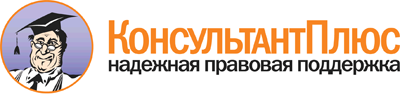  Приказ Минздрава России от 03.02.2015 N 36ан
"Об утверждении порядка проведения диспансеризации определенных групп взрослого населения"
(Зарегистрировано в Минюсте России 27.02.2015 N 36268) Документ предоставлен КонсультантПлюс

www.consultant.ru 

Дата сохранения: 19.08.2016 
 Осмотр, исследование, иное медицинское мероприятиеОсмотр, исследование, иное медицинское мероприятиеОсмотр, исследование, иное медицинское мероприятиеВозраст (лет)Возраст (лет)Возраст (лет)Возраст (лет)Возраст (лет)Возраст (лет)Возраст (лет)Возраст (лет)Возраст (лет)Возраст (лет)Возраст (лет)Возраст (лет)Возраст (лет)Возраст (лет)Возраст (лет)Возраст (лет)Возраст (лет)Возраст (лет)Возраст (лет)Возраст (лет)Возраст (лет)Возраст (лет)Возраст (лет)Возраст (лет)Возраст (лет)Возраст (лет)Возраст (лет)Осмотр, исследование, иное медицинское мероприятиеОсмотр, исследование, иное медицинское мероприятиеОсмотр, исследование, иное медицинское мероприятие212427303336394245485154576063666972757881848790939699Первый этап диспансеризацииПервый этап диспансеризацииПервый этап диспансеризацииПервый этап диспансеризацииПервый этап диспансеризацииПервый этап диспансеризацииПервый этап диспансеризацииПервый этап диспансеризацииПервый этап диспансеризацииПервый этап диспансеризацииПервый этап диспансеризацииПервый этап диспансеризацииПервый этап диспансеризацииПервый этап диспансеризацииПервый этап диспансеризацииПервый этап диспансеризацииПервый этап диспансеризацииПервый этап диспансеризацииПервый этап диспансеризацииПервый этап диспансеризацииПервый этап диспансеризацииПервый этап диспансеризацииПервый этап диспансеризацииПервый этап диспансеризацииПервый этап диспансеризацииПервый этап диспансеризацииПервый этап диспансеризацииПервый этап диспансеризацииПервый этап диспансеризацииПервый этап диспансеризации1. Опрос (анкетирование) на выявление хронических неинфекционных заболеваний, факторов риска их развития, потребления наркотических средств и психотропных веществ без назначения врача1. Опрос (анкетирование) на выявление хронических неинфекционных заболеваний, факторов риска их развития, потребления наркотических средств и психотропных веществ без назначения врача1. Опрос (анкетирование) на выявление хронических неинфекционных заболеваний, факторов риска их развития, потребления наркотических средств и психотропных веществ без назначения врача+++++++++++++++++++++++++++2. Антропометрия (измерение роста стоя, массы тела, окружности талии), расчет индекса массы тела2. Антропометрия (измерение роста стоя, массы тела, окружности талии), расчет индекса массы тела2. Антропометрия (измерение роста стоя, массы тела, окружности талии), расчет индекса массы тела+++++++++++++++++++++++++++3. Измерение артериального давления3. Измерение артериального давления3. Измерение артериального давления+++++++++++++++++++++++++++4. Определение уровня общего холестерина в крови (допускается экспресс-метод)4. Определение уровня общего холестерина в крови (допускается экспресс-метод)4. Определение уровня общего холестерина в крови (допускается экспресс-метод)++++++++++++++++5. Определение уровня глюкозы в крови экспресс-методом (допускается лабораторный метод)5. Определение уровня глюкозы в крови экспресс-методом (допускается лабораторный метод)5. Определение уровня глюкозы в крови экспресс-методом (допускается лабораторный метод)++++++++++++++++6. Определениеотносительного суммарного сердечно-сосудистого рискаотносительного суммарного сердечно-сосудистого риска+++++++6. Определениеабсолютного суммарного сердечно-сосудистого риска у граждан, не имеющих заболеваний, связанных с атеросклерозомабсолютного суммарного сердечно-сосудистого риска у граждан, не имеющих заболеваний, связанных с атеросклерозом++++++++7. Электрокардиография (в покое) <1>7. Электрокардиография (в покое) <1>для мужчин++++++++++++++++++++++7. Электрокардиография (в покое) <1>7. Электрокардиография (в покое) <1>для женщин+++++++++++++++++++8. Осмотр фельдшером (акушеркой), включая взятие мазка (соскоба) с поверхности шейки матки (наружного маточного зева) и цервикального канала на цитологическое исследование (для женщин)8. Осмотр фельдшером (акушеркой), включая взятие мазка (соскоба) с поверхности шейки матки (наружного маточного зева) и цервикального канала на цитологическое исследование (для женщин)8. Осмотр фельдшером (акушеркой), включая взятие мазка (соскоба) с поверхности шейки матки (наружного маточного зева) и цервикального канала на цитологическое исследование (для женщин)+++++++++++++++++9. Флюорография легких9. Флюорография легких9. Флюорография легких+++++++++++++++++++++++++++10. Маммография обеих молочных желез (для женщин)10. Маммография обеих молочных желез (для женщин)10. Маммография обеих молочных желез (для женщин)+++++++++++++11. Клинический анализ крови (в объеме не менее определения концентрации гемоглобина в эритроцитах, количества лейкоцитов и скорости оседания эритроцитов)11. Клинический анализ крови (в объеме не менее определения концентрации гемоглобина в эритроцитах, количества лейкоцитов и скорости оседания эритроцитов)11. Клинический анализ крови (в объеме не менее определения концентрации гемоглобина в эритроцитах, количества лейкоцитов и скорости оседания эритроцитов)++++++++++++++++12. Клинический анализ крови развернутый (с периодичностью 1 раз в 6 лет вместо клинического анализа крови)12. Клинический анализ крови развернутый (с периодичностью 1 раз в 6 лет вместо клинического анализа крови)12. Клинический анализ крови развернутый (с периодичностью 1 раз в 6 лет вместо клинического анализа крови)+++++++++++13. Анализ крови биохимический общетерапевтический (в объеме не менее определения уровня креатинина, общего билирубина, аспартат-аминотрансаминазы, аланин-аминотрансаминазы, глюкозы, холестерина)13. Анализ крови биохимический общетерапевтический (в объеме не менее определения уровня креатинина, общего билирубина, аспартат-аминотрансаминазы, аланин-аминотрансаминазы, глюкозы, холестерина)13. Анализ крови биохимический общетерапевтический (в объеме не менее определения уровня креатинина, общего билирубина, аспартат-аминотрансаминазы, аланин-аминотрансаминазы, глюкозы, холестерина)+++++++++++14. Общий анализ мочи14. Общий анализ мочи14. Общий анализ мочи+++++++++++++++++++++++++++15. Исследование кала на скрытую кровь иммунохимическим методом (допускается проведение бензидиновой или гваяковой пробы)15. Исследование кала на скрытую кровь иммунохимическим методом (допускается проведение бензидиновой или гваяковой пробы)15. Исследование кала на скрытую кровь иммунохимическим методом (допускается проведение бензидиновой или гваяковой пробы)++++++++++16. Ультразвуковое исследование (УЗИ) на предмет исключения новообразований органов брюшной полости, малого таза и аневризмы брюшной аорты <2>Для женщин УЗИ поджелудочной железы, почек, матки и яичниковДля женщин УЗИ поджелудочной железы, почек, матки и яичников+++++++++++16. Ультразвуковое исследование (УЗИ) на предмет исключения новообразований органов брюшной полости, малого таза и аневризмы брюшной аорты <2>Для мужчин УЗИ поджелудочной железы, почек, простаты и брюшной аорты <2>Для мужчин УЗИ поджелудочной железы, почек, простаты и брюшной аорты <2>++++++ <2>+ <2>++++17. Измерение внутриглазного давления17. Измерение внутриглазного давления17. Измерение внутриглазного давления+++++++++++++++++++++18. Прием (осмотр) врача-терапевта, включающий установление диагноза, определение группы состояния здоровья, группы диспансерного наблюдения, проведение краткого профилактического консультирования, включая рекомендации по здоровому питанию, уровню физической активности, отказу от курения табака и пагубного потребления алкоголя, определение медицинских показаний для обследований и консультаций в рамках второго этапа диспансеризации18. Прием (осмотр) врача-терапевта, включающий установление диагноза, определение группы состояния здоровья, группы диспансерного наблюдения, проведение краткого профилактического консультирования, включая рекомендации по здоровому питанию, уровню физической активности, отказу от курения табака и пагубного потребления алкоголя, определение медицинских показаний для обследований и консультаций в рамках второго этапа диспансеризации18. Прием (осмотр) врача-терапевта, включающий установление диагноза, определение группы состояния здоровья, группы диспансерного наблюдения, проведение краткого профилактического консультирования, включая рекомендации по здоровому питанию, уровню физической активности, отказу от курения табака и пагубного потребления алкоголя, определение медицинских показаний для обследований и консультаций в рамках второго этапа диспансеризации+++++++++++++++++++++++++++Второй этап диспансеризацииВторой этап диспансеризацииВторой этап диспансеризацииВторой этап диспансеризацииВторой этап диспансеризацииВторой этап диспансеризацииВторой этап диспансеризацииВторой этап диспансеризацииВторой этап диспансеризацииВторой этап диспансеризацииВторой этап диспансеризацииВторой этап диспансеризацииВторой этап диспансеризацииВторой этап диспансеризацииВторой этап диспансеризацииВторой этап диспансеризацииВторой этап диспансеризацииВторой этап диспансеризацииВторой этап диспансеризацииВторой этап диспансеризацииВторой этап диспансеризацииВторой этап диспансеризацииВторой этап диспансеризацииВторой этап диспансеризацииВторой этап диспансеризацииВторой этап диспансеризацииВторой этап диспансеризацииВторой этап диспансеризацииВторой этап диспансеризацииВторой этап диспансеризации1. Дуплексное сканирование брахицефальных артерий (в случае наличия указания или подозрения на ранее перенесенное острое нарушение мозгового кровообращения по результатам анкетирования, а также для мужчин в возрасте 45 лет и старше и женщин в возрасте старше 55 лет при наличии комбинации трех факторов риска развития хронических неинфекционных заболеваний: повышенный уровень артериального давления, дислипидемия, избыточная масса тела или ожирение)1. Дуплексное сканирование брахицефальных артерий (в случае наличия указания или подозрения на ранее перенесенное острое нарушение мозгового кровообращения по результатам анкетирования, а также для мужчин в возрасте 45 лет и старше и женщин в возрасте старше 55 лет при наличии комбинации трех факторов риска развития хронических неинфекционных заболеваний: повышенный уровень артериального давления, дислипидемия, избыточная масса тела или ожирение)1. Дуплексное сканирование брахицефальных артерий (в случае наличия указания или подозрения на ранее перенесенное острое нарушение мозгового кровообращения по результатам анкетирования, а также для мужчин в возрасте 45 лет и старше и женщин в возрасте старше 55 лет при наличии комбинации трех факторов риска развития хронических неинфекционных заболеваний: повышенный уровень артериального давления, дислипидемия, избыточная масса тела или ожирение)+++++++++++++++++++++++++++2. Эзофагогастродуоденоскопия (при выявлении по результатам анкетирования жалоб, свидетельствующих о возможном онкологическом заболевании верхних отделов желудочно-кишечного тракта или для граждан в возрасте старше 50 лет при отягощенной наследственности по онкологическим заболеваниям органов желудочно-кишечного тракта)2. Эзофагогастродуоденоскопия (при выявлении по результатам анкетирования жалоб, свидетельствующих о возможном онкологическом заболевании верхних отделов желудочно-кишечного тракта или для граждан в возрасте старше 50 лет при отягощенной наследственности по онкологическим заболеваниям органов желудочно-кишечного тракта)2. Эзофагогастродуоденоскопия (при выявлении по результатам анкетирования жалоб, свидетельствующих о возможном онкологическом заболевании верхних отделов желудочно-кишечного тракта или для граждан в возрасте старше 50 лет при отягощенной наследственности по онкологическим заболеваниям органов желудочно-кишечного тракта)+++++++++++++++++++++++++++3. Осмотр (консультация) врачом-неврологом (в случае указания или подозрения на ранее перенесенное острое нарушение мозгового кровообращения по результатам анкетирования у граждан, не находящихся под диспансерным наблюдением по данному поводу, а также в случаях первичного выявления нарушенийдвигательной функции, когнитивных нарушений и подозрения на депрессию у граждан в возрасте 75 лет и старше)3. Осмотр (консультация) врачом-неврологом (в случае указания или подозрения на ранее перенесенное острое нарушение мозгового кровообращения по результатам анкетирования у граждан, не находящихся под диспансерным наблюдением по данному поводу, а также в случаях первичного выявления нарушенийдвигательной функции, когнитивных нарушений и подозрения на депрессию у граждан в возрасте 75 лет и старше)3. Осмотр (консультация) врачом-неврологом (в случае указания или подозрения на ранее перенесенное острое нарушение мозгового кровообращения по результатам анкетирования у граждан, не находящихся под диспансерным наблюдением по данному поводу, а также в случаях первичного выявления нарушенийдвигательной функции, когнитивных нарушений и подозрения на депрессию у граждан в возрасте 75 лет и старше)+++++++++++++++++++++++++++4. Осмотр (консультация) врачом-хирургом или врачом-урологом (для мужчин при впервые выявленных по результатам анкетирования признаках патологии мочеполовой системы или при отягощенной наследственности по онкологическим заболеваниям предстательной железы, а также для мужчин вне зависимости от возраста в случае подозрения на онкологическое заболевание предстательной железы по результатам ультразвукового исследования)4. Осмотр (консультация) врачом-хирургом или врачом-урологом (для мужчин при впервые выявленных по результатам анкетирования признаках патологии мочеполовой системы или при отягощенной наследственности по онкологическим заболеваниям предстательной железы, а также для мужчин вне зависимости от возраста в случае подозрения на онкологическое заболевание предстательной железы по результатам ультразвукового исследования)4. Осмотр (консультация) врачом-хирургом или врачом-урологом (для мужчин при впервые выявленных по результатам анкетирования признаках патологии мочеполовой системы или при отягощенной наследственности по онкологическим заболеваниям предстательной железы, а также для мужчин вне зависимости от возраста в случае подозрения на онкологическое заболевание предстательной железы по результатам ультразвукового исследования)++++++++++5. Осмотр (консультация) врачом-хирургом или врачом-колопроктологом (для граждан при положительном анализе кала на скрытую кровь, для граждан в возрасте 45 лет и старше при отягощенной наследственности по семейному полипозу, онкологическим заболеваниям колоректальной области, при выявлении других медицинских показаний по результатам анкетирования, а также по назначению врача-терапевта, врача-уролога, врача-акушера-гинеколога в случаях выявления симптомов онкологических заболеваний колоректальной области)5. Осмотр (консультация) врачом-хирургом или врачом-колопроктологом (для граждан при положительном анализе кала на скрытую кровь, для граждан в возрасте 45 лет и старше при отягощенной наследственности по семейному полипозу, онкологическим заболеваниям колоректальной области, при выявлении других медицинских показаний по результатам анкетирования, а также по назначению врача-терапевта, врача-уролога, врача-акушера-гинеколога в случаях выявления симптомов онкологических заболеваний колоректальной области)5. Осмотр (консультация) врачом-хирургом или врачом-колопроктологом (для граждан при положительном анализе кала на скрытую кровь, для граждан в возрасте 45 лет и старше при отягощенной наследственности по семейному полипозу, онкологическим заболеваниям колоректальной области, при выявлении других медицинских показаний по результатам анкетирования, а также по назначению врача-терапевта, врача-уролога, врача-акушера-гинеколога в случаях выявления симптомов онкологических заболеваний колоректальной области)+++++++++++++++++++++++++++6. Колоноскопия или ректороманоскопия (в случае подозрения на онкологическое заболевание толстой кишки по назначению врача-хирурга или врача-колопроктолога)6. Колоноскопия или ректороманоскопия (в случае подозрения на онкологическое заболевание толстой кишки по назначению врача-хирурга или врача-колопроктолога)6. Колоноскопия или ректороманоскопия (в случае подозрения на онкологическое заболевание толстой кишки по назначению врача-хирурга или врача-колопроктолога)+++++++++++++++++++++++++++7. Определение липидного спектра крови (уровень общего холестерина, холестерина липопротеидов высокой плотности, холестерина липопротеидов низкой плотности, триглицеридов) (для граждан с выявленным повышением уровня общего холестерина в крови)7. Определение липидного спектра крови (уровень общего холестерина, холестерина липопротеидов высокой плотности, холестерина липопротеидов низкой плотности, триглицеридов) (для граждан с выявленным повышением уровня общего холестерина в крови)7. Определение липидного спектра крови (уровень общего холестерина, холестерина липопротеидов высокой плотности, холестерина липопротеидов низкой плотности, триглицеридов) (для граждан с выявленным повышением уровня общего холестерина в крови)+++++++++++++++++++++++++++8. Спирометрия (для граждан с подозрением на хроническое бронхо-легочное заболевание по результатам анкетирования, курящих и по направлению врача-терапевта)8. Спирометрия (для граждан с подозрением на хроническое бронхо-легочное заболевание по результатам анкетирования, курящих и по направлению врача-терапевта)8. Спирометрия (для граждан с подозрением на хроническое бронхо-легочное заболевание по результатам анкетирования, курящих и по направлению врача-терапевта)+++++++++++++++++++++++++++9. Осмотр (консультация) врачом-акушером-гинекологом (для женщин с выявленными патологическими изменениями по результатам цитологического исследования мазка с шейки матки и (или) маммографии, УЗИ матки и яичников)9. Осмотр (консультация) врачом-акушером-гинекологом (для женщин с выявленными патологическими изменениями по результатам цитологического исследования мазка с шейки матки и (или) маммографии, УЗИ матки и яичников)9. Осмотр (консультация) врачом-акушером-гинекологом (для женщин с выявленными патологическими изменениями по результатам цитологического исследования мазка с шейки матки и (или) маммографии, УЗИ матки и яичников)+++++++++++++++++++++++++++10. Определение концентрации гликированного гемоглобина в крови или тест на толерантность к глюкозе (для граждан с выявленным повышением уровня глюкозы в крови)10. Определение концентрации гликированного гемоглобина в крови или тест на толерантность к глюкозе (для граждан с выявленным повышением уровня глюкозы в крови)10. Определение концентрации гликированного гемоглобина в крови или тест на толерантность к глюкозе (для граждан с выявленным повышением уровня глюкозы в крови)+++++++++++++++++++++++++++11. Осмотр (консультация) врачом-оториноларингологом (при наличии медицинских показаний по результатам анкетирования или осмотра врача-терапевта)11. Осмотр (консультация) врачом-оториноларингологом (при наличии медицинских показаний по результатам анкетирования или осмотра врача-терапевта)11. Осмотр (консультация) врачом-оториноларингологом (при наличии медицинских показаний по результатам анкетирования или осмотра врача-терапевта)+++++++++12. Анализ крови на уровень содержания простатспецифического антигена (по назначению врача-хирурга или врача-уролога мужчинам с подозрением на онкологическое заболевание предстательной железы по результатам опроса, осмотра, пальцевого исследования или УЗИ предстательной железы)12. Анализ крови на уровень содержания простатспецифического антигена (по назначению врача-хирурга или врача-уролога мужчинам с подозрением на онкологическое заболевание предстательной железы по результатам опроса, осмотра, пальцевого исследования или УЗИ предстательной железы)12. Анализ крови на уровень содержания простатспецифического антигена (по назначению врача-хирурга или врача-уролога мужчинам с подозрением на онкологическое заболевание предстательной железы по результатам опроса, осмотра, пальцевого исследования или УЗИ предстательной железы)++++++++++13. Осмотр (консультация) врачом-офтальмологом (для граждан в возрасте 39 лет и старше, имеющих повышенное внутриглазное давление, и для граждан в возрасте 75 лет и старше, имеющих снижение остроты зрения, не поддающееся очковой коррекции, выявленное по результатам анкетирования)13. Осмотр (консультация) врачом-офтальмологом (для граждан в возрасте 39 лет и старше, имеющих повышенное внутриглазное давление, и для граждан в возрасте 75 лет и старше, имеющих снижение остроты зрения, не поддающееся очковой коррекции, выявленное по результатам анкетирования)13. Осмотр (консультация) врачом-офтальмологом (для граждан в возрасте 39 лет и старше, имеющих повышенное внутриглазное давление, и для граждан в возрасте 75 лет и старше, имеющих снижение остроты зрения, не поддающееся очковой коррекции, выявленное по результатам анкетирования)+++++++++++++++++++++14. Индивидуальное углубленное профилактическое консультирование или групповое профилактическое консультирование (школа пациента) в отделении (кабинете) медицинской профилактики (центре здоровья, фельдшерском здравпункте или фельдшерско-акушерском пункте) (для граждан с выявленными факторами риска развития хронических неинфекционных заболеваний, имеющих указанные заболевания или имеющих высокий и очень высокий абсолютный суммарный сердечно-сосудистый риск)14. Индивидуальное углубленное профилактическое консультирование или групповое профилактическое консультирование (школа пациента) в отделении (кабинете) медицинской профилактики (центре здоровья, фельдшерском здравпункте или фельдшерско-акушерском пункте) (для граждан с выявленными факторами риска развития хронических неинфекционных заболеваний, имеющих указанные заболевания или имеющих высокий и очень высокий абсолютный суммарный сердечно-сосудистый риск)14. Индивидуальное углубленное профилактическое консультирование или групповое профилактическое консультирование (школа пациента) в отделении (кабинете) медицинской профилактики (центре здоровья, фельдшерском здравпункте или фельдшерско-акушерском пункте) (для граждан с выявленными факторами риска развития хронических неинфекционных заболеваний, имеющих указанные заболевания или имеющих высокий и очень высокий абсолютный суммарный сердечно-сосудистый риск)+++++++++++++++++++++++++++15. Прием (осмотр) врача-терапевта, включающий установление (уточнение) диагноза, определение (уточнение) группы состояния здоровья, группы диспансерного наблюдения (с учетом заключений врачей-специалистов), а также направление граждан при наличии медицинских показаний на дополнительное обследование, не входящее в объем диспансеризации, для получения специализированной, в том числе высокотехнологичной, медицинской помощи, на санаторно-курортное лечение15. Прием (осмотр) врача-терапевта, включающий установление (уточнение) диагноза, определение (уточнение) группы состояния здоровья, группы диспансерного наблюдения (с учетом заключений врачей-специалистов), а также направление граждан при наличии медицинских показаний на дополнительное обследование, не входящее в объем диспансеризации, для получения специализированной, в том числе высокотехнологичной, медицинской помощи, на санаторно-курортное лечение15. Прием (осмотр) врача-терапевта, включающий установление (уточнение) диагноза, определение (уточнение) группы состояния здоровья, группы диспансерного наблюдения (с учетом заключений врачей-специалистов), а также направление граждан при наличии медицинских показаний на дополнительное обследование, не входящее в объем диспансеризации, для получения специализированной, в том числе высокотехнологичной, медицинской помощи, на санаторно-курортное лечение+++++++++++++++++++++++++++